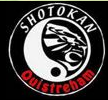 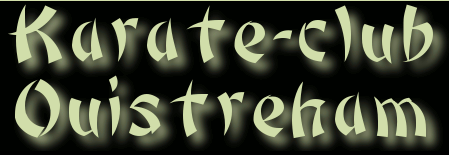 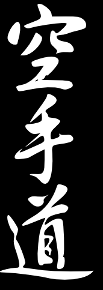  PASSAGE DE GRADE          8ème Kyu de KARATE       ( Ceinture jaune )Nom :Prénom :Age :Grade actuel :             Kyu                          Depuis le :ProgrammeProgrammeInsuffi.MoyenBienT.bienObservationsSALUTSALUTPOSTUREPOSTUREVITESSEVITESSEKIMEKIMEREGARDREGARDKIHONDéplacements   KIHONBlocages KIHONCoup de PoingKIHONCoup de PiedKIHONKIHONKATASTaikyoku ShodanKATASTaikyoku NidanKATASTaikyoku SandanKATASHeian ShodanKATASHeian NidanKATASHeian SandanKATASHeian yondanKATASHeian GodanKATASTekki  Shodan RESULTAT :  Date :